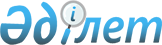 О снятии ограничительных мероприятий и признании утратившим силу решение акима Покровского сельского округа от 11 июля 2022 года № 5 "Об установлении ограничительных мероприятий"Решение акима Покровского сельского округа Денисовского района Костанайской области от 13 февраля 2023 года № 3
      В соответствии с подпунктом 8) статьи 10-1 Закона Республики Казахстан "О ветеринарии", со статьей 27 Закона Республики Казахстан "О правовых актах", и на основании представления главного государственного ветеринарного - санитарного инспектора Денисовского района от 7 февраля 2023 года № 01-27/93 РЕШИЛ:
      1. Снять ограничительные мероприятия по бруцеллезу крупного рогатого скота с территории отгонного гурта Светина Виталия Викторовича, дойных гуртов Мендыбаева Султана Танаткановича, Сулейменовой Зулхизы Айдархановны, Жунусова Аскара Наурзбаевича расположенных в селе Покровка, и с гурта Шушакова Сапаргали Тасымовича на станции Арыстансор Покровского сельского округа Денисовского района Костанайской области.
      2. Признать утратившим силу решение акима Покровского сельского округа от 11 июля 2022 года № 5 "Об установлении ограничительных мероприятий".
      3. Государственному учреждению "Аппарат акима Покровского сельского округа" в установленном законодательством Республики Казахстан порядке обеспечить:
      1) в течение пяти рабочих дней со дня подписания настоящего решения направление его в электронном виде на казахском и русском языках в Республиканское государственное предприятие на праве хозяйственного ведения "Институт законодательства и правовой информации Республики Казахстан" для официального опубликования и включение в Эталонный контрольный банк нормативных правовых актов Республики Казахстан;
      2) размещение настоящего решения на интернет - ресурсе акимата Денисовского района после его официального опубликования.
      4. Контроль за исполнением настоящего решения оставляю за собой.
      5. Настоящее решение вводится в действие со дня его первого официального опубликования.
					© 2012. РГП на ПХВ «Институт законодательства и правовой информации Республики Казахстан» Министерства юстиции Республики Казахстан
				
      Аким Покровского сельского округа 

Т. Саркетов
